Health Contacts - LAC Health Team B&NES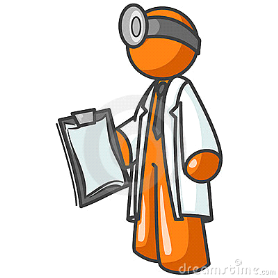 The LAC Health Team is committed to providing a high quality service which has a positive effect on health outcomes for individuals and we work in partnership with the children and young people we see, their carers and professionals.Looked After Children (LAC) Nurses, Community Paediatricians, Health Visitors and School Nurses complete health assessments with children and young people, including areas such as dental health, nutrition, growth and development, sexual health, emotional wellbeing and safety issues.Please phone us if you have any queries. We aim to respond within 48 hours after receiving your enquiry. For urgent health queries, phone 111 or contact your GP.Feedback and views from children, young people and carers is important to us and always welcome - please get in touch!Contact Jo Smith, LAC Administrator on 01225 731543 or at Bath NHS House, 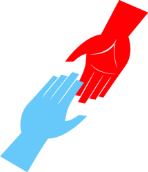 Newbridge Hill, Bath BA1 3QE                                                                                                    Or email:    LACadministrator@sirona-cic.org.uk